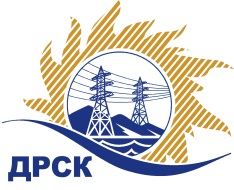 Акционерное общество«Дальневосточная распределительная сетевая  компания»ПРОТОКОЛпроцедуры вскрытия конвертов с заявками участников СПОСОБ И ПРЕДМЕТ ЗАКУПКИ: открытый электронный запрос предложений № 560095 на право заключения Договора на выполнение работ для нужд филиала АО «ДРСК»  «Амурские электрические сети» «Оснащение ПС устройствами телемеханики и ДП оперативно-информационными комплексами (ОИК)» (закупка 854 раздела 2.2.1. ГКПЗ 2015 г.).Плановая стоимость: 6 586 000.00  рублей без учета НДС; 7 771 480.00 рублей с учетом НДС ПРИСУТСТВОВАЛИ: постоянно действующая Закупочная комиссия 2-го уровня ВОПРОСЫ ЗАСЕДАНИЯ КОНКУРСНОЙ КОМИССИИ:В ходе проведения запроса предложений было получено 5 предложений, конверты с которыми были размещены в электронном виде на Торговой площадке Системы www.b2b-energo.ru.Вскрытие конвертов было осуществлено в электронном сейфе организатора запроса предложений на Торговой площадке Системы www.b2b-energo.ru автоматически.Дата и время начала процедуры вскрытия конвертов с предложениями участников: 05:00 московского времени 05.10.2015.Место проведения процедуры вскрытия конвертов с предложениями участников: Торговая площадка Системы www.b2b-energo.ru. Всего сделано 5 ценовых ставок на ЭТП.В конвертах обнаружены предложения следующих участников запроса предложений:Ответственный секретарь Закупочной комиссии 2 уровня                                  О.А.МоторинаТехнический секретарь Закупочной комиссии 2 уровня                                         О.В.Чувашова            № 628/УТПиР-Вг. Благовещенск05 октября 2015 г.№Наименование участника и его адресПредмет и общая цена заявки на участие в запросе предложений1ООО "Инженерный центр "Энергосервис" (111024, Россия, г. Москва, ул. Авиамоторная, д. 44, стр. 1, пом. 1А, комн. 1)Предложение: подано 01.10.2015 в 15:14
Цена: 6 315 437,64 руб. (цена без НДС)2ООО "Авентус-Технологии" (680000, Россия, Хабаровский край, г. Хабаровск, ул. Дзержинского,21 , 4 этаж)Предложение: подано 02.10.2015 в 04:22
Цена: 6 449 269,44 руб. (цена без НДС)3ООО "ТМ системы" (620043, Свердловская область, г. Екатеринбург, ул.Заводская, 77)Предложение: подано 01.10.2015 в 11:18
Цена: 6 571 467,23 руб. (цена без НДС)4ООО ВТД "ГРАНИТ-МИКРО" (Россия, 129223, г.Москва, пр. Мира, 119, стр. 559)Предложение: подано 30.09.2015 в 14:37
Цена: 6 573 832,32 руб. (цена без НДС)5ООО "Сириус-М" (675000, Россия, Амурская область, ул. Комсомольская, д. 49)Предложение: подано 02.10.2015 в 02:30
Цена: 6 585 850,00 руб. (цена без НДС)